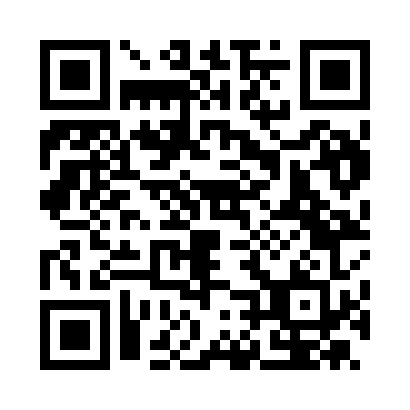 Prayer times for Messina, Sicily, ItalyWed 1 May 2024 - Fri 31 May 2024High Latitude Method: Angle Based RulePrayer Calculation Method: Muslim World LeagueAsar Calculation Method: HanafiPrayer times provided by https://www.salahtimes.comDateDayFajrSunriseDhuhrAsrMaghribIsha1Wed4:216:0112:555:487:499:232Thu4:206:0012:555:487:509:243Fri4:185:5912:555:497:519:264Sat4:175:5812:555:497:529:275Sun4:155:5612:545:507:539:286Mon4:145:5512:545:507:549:297Tue4:125:5412:545:517:559:318Wed4:115:5312:545:517:569:329Thu4:095:5212:545:527:579:3310Fri4:085:5112:545:527:589:3511Sat4:065:5012:545:537:589:3612Sun4:055:4912:545:537:599:3713Mon4:045:4812:545:548:009:3914Tue4:025:4812:545:548:019:4015Wed4:015:4712:545:558:029:4116Thu4:005:4612:545:558:039:4217Fri3:585:4512:545:568:049:4418Sat3:575:4412:545:568:059:4519Sun3:565:4412:545:578:059:4620Mon3:555:4312:545:578:069:4721Tue3:545:4212:545:588:079:4922Wed3:535:4112:555:588:089:5023Thu3:515:4112:555:598:099:5124Fri3:505:4012:555:598:109:5225Sat3:495:4012:556:008:109:5326Sun3:485:3912:556:008:119:5427Mon3:475:3812:556:008:129:5628Tue3:475:3812:556:018:139:5729Wed3:465:3812:556:018:139:5830Thu3:455:3712:556:028:149:5931Fri3:445:3712:566:028:1510:00